Lesson 6: Comparemos métodos de restaStandards AlignmentsTeacher-facing Learning GoalsDescribe how methods of subtraction are the same and different when subtracting a one-digit number from a two-digit number.Student-facing Learning GoalsComparemos métodos de resta.Lesson PurposeThe purpose of this lesson is for students to compare methods for subtracting a one-digit number from a two-digit number with and without decomposing a ten. In the first activity, students consider 3 methods for finding the difference represented using base-ten diagrams. In the second activity, students find the difference with and without decomposing a ten and represent their thinking using base-ten diagrams, words, or equations. Students are not expected to draw their work with base-ten diagrams in a specific way. Students should have access to base-ten blocks throughout the lesson and the cool-down. Students compare their methods, and the teacher records student thinking using base-ten diagrams and equations in the activity synthesis. In the lesson synthesis, students consider different ways to represent decomposing.Access for: Students with DisabilitiesRepresentation (Activity 1)Instructional RoutinesMLR2 Collect and Display (Activity 1), True or False (Warm-up)Materials to GatherBase-ten blocks: Activity 1, Activity 2Number cards 0–10: Activity 2Materials to CopyTarget Numbers Stage 4 Recording Sheet, Spanish (groups of 1): Activity 2Lesson TimelineTeacher Reflection QuestionIn upcoming lessons, students will subtract two-digit numbers from two-digit numbers with and without decomposing a ten. What do students need to understand about place value in order to use strategies that would require decomposing when subtracting by place? Cool-down(to be completed at the end of the lesson)  5minEl método de MaiStandards AlignmentsStudent-facing Task StatementA Mai le pidieron encontrar el valor de la diferencia . Ella comenzó, pero no supo cómo seguir. Completa el método de Mai.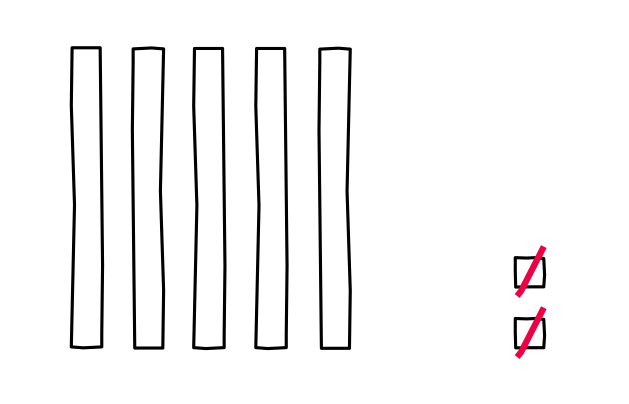 Student ResponsesSample response:Students draw to show decomposing a ten into 10 ones. Students cross out 5 more ones.Addressing2.NBT.B.5Warm-up10 minActivity 115 minActivity 220 minLesson Synthesis10 minCool-down5 minAddressing2.NBT.B.5